REGISTER VAN DE CDZ VAN DE VERZEKERINGSTUSSENPERSONEN VAN DE MAATSCHAPPIJEN VAN ONDERLINGE BIJSTANDAanvraag tot inschrijving van een tussenpersoon rechtspersoon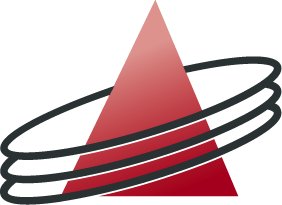 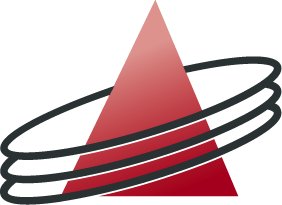 BIJLAGE 3: Groepsstructuur van de kandidaat-tussenpersoon rechtspersoonNaam en hoedanigheid van de persoon die dit formulier ondertekent............................................................................................................................................................Datum 									Handtekening1. Identiteit van de tussenpersoon1. Identiteit van de tussenpersoon1. Identiteit van de tussenpersoon1. Identiteit van de tussenpersoonNaamOndernemingsnummer2. Oefent uw vennootschap controle uit op andere ondernemingen?2. Oefent uw vennootschap controle uit op andere ondernemingen?2. Oefent uw vennootschap controle uit op andere ondernemingen?2. Oefent uw vennootschap controle uit op andere ondernemingen?JaNEEN3. Zo "Ja" geantwoord wordt op vraag 2, vermeld hieronder de ondernemingen waarop de kandidaat-tussenpersoon controle uitoefent3. Zo "Ja" geantwoord wordt op vraag 2, vermeld hieronder de ondernemingen waarop de kandidaat-tussenpersoon controle uitoefent3. Zo "Ja" geantwoord wordt op vraag 2, vermeld hieronder de ondernemingen waarop de kandidaat-tussenpersoon controle uitoefent3. Zo "Ja" geantwoord wordt op vraag 2, vermeld hieronder de ondernemingen waarop de kandidaat-tussenpersoon controle uitoefentMaatschappelijke benamingRechtsvormAdresBondige omschrijving van de activiteitenDe persoonsgegevens die meegedeeld worden aan de CDZ, Sterrenkundelaan 1, te 1210 Brussel, worden door hem verwerkt conform de wet van 8 december 1992 tot bescherming van de persoonlijke levenssfeer ten opzichte van de verwerking van persoonsgegevens.Deze gegevens zullen door de CDZ verwerkt worden met het oog op het toezicht op de naleving van de wet van 27 maart 1995 betreffende de verzekerings- en herverzekeringsbemiddeling en de distributie van verzekeringen, van de wet van 6 augustus 1990 betreffende de ziekenfondsen en de landsbonden van ziekenfondsen, en van de wet van 26 april 2010 houdende diverse bepalingen inzake de organisatie van de aanvullende ziekteverzekering (I).Bepaalde gegevens zullen worden opgenomen in het openbaar register dat door de CDZ wordt bijgehouden en via zijn website wordt verspreid en dat eveneens via de website van de CBFA geraadpleegd kan worden.De verwerkte persoonsgegevens zullen, in voorkomend geval, aan derden mogen worden meegedeeld volgens de voorwaarden als bedoeld in artikel 59 van de wet van 6 augustus 1990 betreffende de ziekenfondsen en de landsbonden van ziekenfondsen.Conform de artikelen 10 en 12 van de voornoemde wet van 8 december 1992 beschikt u onder bepaalde voorwaarden over een recht op toegang en op verbetering van uw persoonsgegevens.